Publicado en  el 20/11/2015 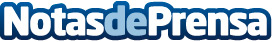 El Gobierno regional de Murcia anima a los municipios a presentarse a la nueva convocatoria de ayudas europeas dotada con 27 millonesEl BOE publica la primera orden de ayudas para Estrategias de Desarrollo Urbano Integral y Sostenible, que se completará con 12 millones en una convocatoria sucesiva | La Consejería de Presidencia ofrece su colaboración a los ayuntamientos para el acceso a estos fondos Datos de contacto:Nota de prensa publicada en: https://www.notasdeprensa.es/el-gobierno-regional-de-murcia-anima-a-los Categorias: Internacional Nacional Murcia http://www.notasdeprensa.es